Н А К А ЗВід 14.11.2019 № 245Про направлення педагогічних працівників на курси підвищення кваліфікації  Відповідно до  Законів України «Про освіту», «Про загальну середню освіту», Порядку підвищення кваліфікації педагогічних і науково-педагогічних працівників, затвердженого постановою Кабінету Міністрів України від 21.08.2019 №800, Типового положення про атестацію педагогічних працівників, затвердженого наказом Міністерства освіти і науки України від 06.10.2010 №930 (зі змінами), враховуючи листи Центру післядипломної освіти Харківського національного університету імені В. Н. Каразіна від 04.11.2019   №0207–474 «Про запрошення на 18.11.2019 для проходження курсів підвищення кваліфікації вчителів–предметників окремих закладів загальної середньої освіти Основ’янського району м. Харкова», адміністрації ХЗОШ №48 від 11.11.2019 №01-41/339, адміністрації ХЗОШ №53 від 11.11.2019 №01-41/394 з метою професійного розвитку та підвищення кваліфікації педагогічних  працівників закладів освіти районуНАКАЗУЮ:1. Направити на курси підвищення кваліфікації до Центру післядипломної освіти Харківського національного університету імені В. Н. Каразіна з відривом від освітнього процесу педагогічних працівників:18.11.2019 - 22.11.2019;  16.12.2019 - 19.12.20192. Головному бухгалтеру  централізованої бухгалтерії Управління освіти Іголкіній Т.І. заробітну плату вищеназваних працівників під час проходження ними курсів підвищення кваліфікації проводити згідно з діючим законодавством України.   3. Завідувачу лабораторії комп’ютерних технологій в освіті           Остапчук С.П. розмістити цей наказ на сайті Управління освіти.До 18.11.20194. Контроль за виконанням наказу залишаю за собою.Начальник Управління освіти	                                 О. С. НИЖНИК(оригінал підписано)З наказом ознайомлені:ІГОЛКІНА Т.І.ОСТАПЧУК С.П.	  ЛАШИНА Н.В.Стецко 725 27 92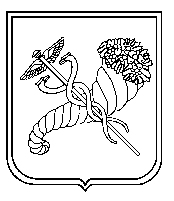 № з/пПІБ педагогічного працівникаНапрямЗаклад освіти Мамченко Любов ОлександрівнаУкраїнська мова і літератураХЗОШ №48 Матюшкіна Олена МихайлівнаМова і література (російська)ХЗОШ №53Заступник начальника Управління освіти - уповноважена особа з питань запобігання та виявлення корупції                            О.В.ПРОХОРЕНКО